STEP 1: FORM A COLLABORATIVE PLANNING TEAM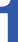 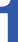 Template 1-2: Stakeholder Engagement Planning (Actions 1-2 and 1-4)Engagement Strategy Goals and ObjectivesEngagement Strategy Goals and ObjectivesProvide a concise statement of what the strategy is intended to accomplish: goals and objectives Provide a concise statement of what the strategy is intended to accomplish: goals and objectives A goal is a brief, clear statement of an outcome to be reached. It does not say how to do something, but rather what the results will look like. For example: “The goal of this strategy is to raise awareness and gain meaningful input and feedback to ensure that the community’s resilience plan reflects our current situation and the needs of our population – residents, employees, businesses, visitors, and others.An objective is a specific, measurable, actionable, and time-bound condition that must be attained in order to accomplish a particular goal. Objectives define the actions must be taken to reach goals. For example: “Objectives of this strategy are to ensure that: 1) all stakeholders are informed about and have an opportunity to contribute to resilience planning efforts by October 2020, and 2) all stakeholders have the opportunity to comment on the draft version(s) of the plan via multiple engagement mechanisms that are timely, convenient, and effective.A goal is a brief, clear statement of an outcome to be reached. It does not say how to do something, but rather what the results will look like. For example: “The goal of this strategy is to raise awareness and gain meaningful input and feedback to ensure that the community’s resilience plan reflects our current situation and the needs of our population – residents, employees, businesses, visitors, and others.An objective is a specific, measurable, actionable, and time-bound condition that must be attained in order to accomplish a particular goal. Objectives define the actions must be taken to reach goals. For example: “Objectives of this strategy are to ensure that: 1) all stakeholders are informed about and have an opportunity to contribute to resilience planning efforts by October 2020, and 2) all stakeholders have the opportunity to comment on the draft version(s) of the plan via multiple engagement mechanisms that are timely, convenient, and effective.Goal(s):Objective(s):Engagement Timeline (Example)Engagement Timeline (Example)Develop Engagement timeline for community engagement with Resilience Plan development and stakeholder input and review.Develop Engagement timeline for community engagement with Resilience Plan development and stakeholder input and review.Date(Month/Year)Milestone DescriptionJan 2020Announce Resilience Plan Development and Plans for 2020Feb 2020Complete Stakeholder Identification and Collaborative Team MembershipJun 2020Conduct Engagement/Outreach and Feedback on Draft Resilience PlanJul 2020Update Resilience PlanOct 2020Conduct 2nd Round of Engagement/Outreach and Feedback on Updated PlanNov 2020Finalize Resilience Plan Engagement Timeline Engagement Timeline Engagement Timeline Engagement Timeline Engagement Timeline Engagement TimelineDevelop engagement timeline for community engagement with Resilience Plan development and stakeholder input and review.Develop engagement timeline for community engagement with Resilience Plan development and stakeholder input and review.Develop engagement timeline for community engagement with Resilience Plan development and stakeholder input and review.Develop engagement timeline for community engagement with Resilience Plan development and stakeholder input and review.Develop engagement timeline for community engagement with Resilience Plan development and stakeholder input and review.Develop engagement timeline for community engagement with Resilience Plan development and stakeholder input and review.Date (Month/Year)Date (Month/Year)Milestone DescriptionMilestone DescriptionMilestone DescriptionMilestone DescriptionMonitoring and reporting (Complete and maintain after the workshop)Monitoring and reporting (Complete and maintain after the workshop)Monitoring and reporting (Complete and maintain after the workshop)Monitoring and reporting (Complete and maintain after the workshop)Monitoring and reporting (Complete and maintain after the workshop)Monitoring and reporting (Complete and maintain after the workshop)Monitoring and reporting (Complete and maintain after the workshop)Determine how significant interactions with stakeholders will be logged.Consider how and when the results of stakeholder engagement activities will be reported by the collaborative planning team. Determine how this information will be shared with senior management and other internal teams that you have identified engage with similar stakeholders.Determine how significant interactions with stakeholders will be logged.Consider how and when the results of stakeholder engagement activities will be reported by the collaborative planning team. Determine how this information will be shared with senior management and other internal teams that you have identified engage with similar stakeholders.Determine how significant interactions with stakeholders will be logged.Consider how and when the results of stakeholder engagement activities will be reported by the collaborative planning team. Determine how this information will be shared with senior management and other internal teams that you have identified engage with similar stakeholders.Determine how significant interactions with stakeholders will be logged.Consider how and when the results of stakeholder engagement activities will be reported by the collaborative planning team. Determine how this information will be shared with senior management and other internal teams that you have identified engage with similar stakeholders.Determine how significant interactions with stakeholders will be logged.Consider how and when the results of stakeholder engagement activities will be reported by the collaborative planning team. Determine how this information will be shared with senior management and other internal teams that you have identified engage with similar stakeholders.Determine how significant interactions with stakeholders will be logged.Consider how and when the results of stakeholder engagement activities will be reported by the collaborative planning team. Determine how this information will be shared with senior management and other internal teams that you have identified engage with similar stakeholders.Determine how significant interactions with stakeholders will be logged.Consider how and when the results of stakeholder engagement activities will be reported by the collaborative planning team. Determine how this information will be shared with senior management and other internal teams that you have identified engage with similar stakeholders.DateStakeholder  Stakeholder  Contact InformationEngagement activity & issues raisedFollow-up actionsFollow-up actionsKey Stakeholders for Engagement & Information Needs, Gaps, Reviews (with examples)Key Stakeholders for Engagement & Information Needs, Gaps, Reviews (with examples)Key Stakeholders for Engagement & Information Needs, Gaps, Reviews (with examples)Key Stakeholders for Engagement & Information Needs, Gaps, Reviews (with examples)Key StakeholderInformation Needs and Gaps Degree/Type of EngagementReview/ApprovalLocal Government (County, City, Town, Other)County Dept. of Transportation (Roads, Harbor/Port, Public Transit)Core Collaborative Planning TeamReview Final Resilience PlanPublic Works (Water, Wastewater) Core Collaborative Planning TeamReview Final Resilience PlanEducation - Superintendent for SchoolsCore Collaborative Planning TeamReview Final Resilience PlanCounty CouncilConsultApprove Final Resilience PlanState & Federal AgenciesState DOTFuture development plansConsultFHWAFuture development plansConsultBusinesses & Services Chamber of CommerceDependencies on infrastructure services; impacts for loss of services and length of outagesCollaborative Planning TeamReview Resilience PlanPrivate UtilitiesElectric Power Community LiaisonPlans for service restoration to critical facilities, businesses, vulnerable populationsCollaborative Planning TeamReview Resilience PlanCommunications Community LiaisonPlans for service restoration to critical facilities, businesses, vulnerable populationsCollaborative Planning TeamReview Resilience PlanHealthcareInfrastructure needs after hazard event, dependencies on infrastructureCollaborative Planning TeamReview Resilience PlanVolunteer OrganizationsAmerican Red CrossConsultCommunity OrganizationsOtherEngagement Leaders – Roles and Responsibilities (with examples)Identify leaders for stakeholder engagement for the community and/or the planning teamEngagement Leaders – Roles and Responsibilities (with examples)Identify leaders for stakeholder engagement for the community and/or the planning teamEngagement LeaderRole and ResponsibilityCommunity Leader for Resilience PlanEnsuring development of stakeholder engagement plan and appropriate participation by stakeholders, Overall messaging, High-level presentationsPublic Information OfficerNews media, social mediaEconomic Development DirectorEnsuring proper engagement, primary liaison with business communityDetailed Stakeholder AnalysisDetailed Stakeholder AnalysisDetailed Stakeholder AnalysisDetailed Stakeholder AnalysisKey Stakeholder(From Table 1)Type of EngagementPurposeTimeline Step(From Table 2)CommunityNews mediaSocial mediaBroad dissemination to all stakeholdersAnnouncement of Resilience Plan development, public meetingsUtilitiesFocused group meetings, involvement in core team or collaborative planning teamDiscuss role in resilience plan, steps in recovery process, fill information needs and gapsBefore announcement of Resilience Plan Development, at each major step in developing and reviewing the Resilience Plan